Μελετώ από το σπίτι στη ΓΕΩΓΡΑΦΙΑ(6η εργασία)Αγαπημένα μου παιδιά, Συνεχίζουμε να  «Μένουμε στο σπίτι» για να προστατέψουμε τη δική μας υγεία και την υγεία των ανθρώπων που αγαπάμε! Ετοίμασα νέες οδηγίες για να γίνουν στο μάθημα της Γεωγραφίας. Σήμερα είναι  η 6η εργασία. Ακολουθήστε τα βήματα για δική σας ευκολία:Δευτέρα 27/4/2020Θέμα: Φυσικό αέριο: ένας πλουτοπαραγωγικός πόροςΒήμα 1:  Ανοίξτε το βιβλίο σας «Γνωρίζω τον κόσμο μου» Η Κύπρος στη Μεσόγειο  στη σελίδα 23. Μελετήστε το κείμενο πολύ προσεκτικά και το σχεδιάγραμμα που ακολουθεί βρίσκουμε πληροφορίες για τον τρόπο που χρησιμοποιούν οι άνθρωποι το φυσικό αέριο. Υπογράμμισε τις κυριότερες χρήσεις του φυσικού αερίου. 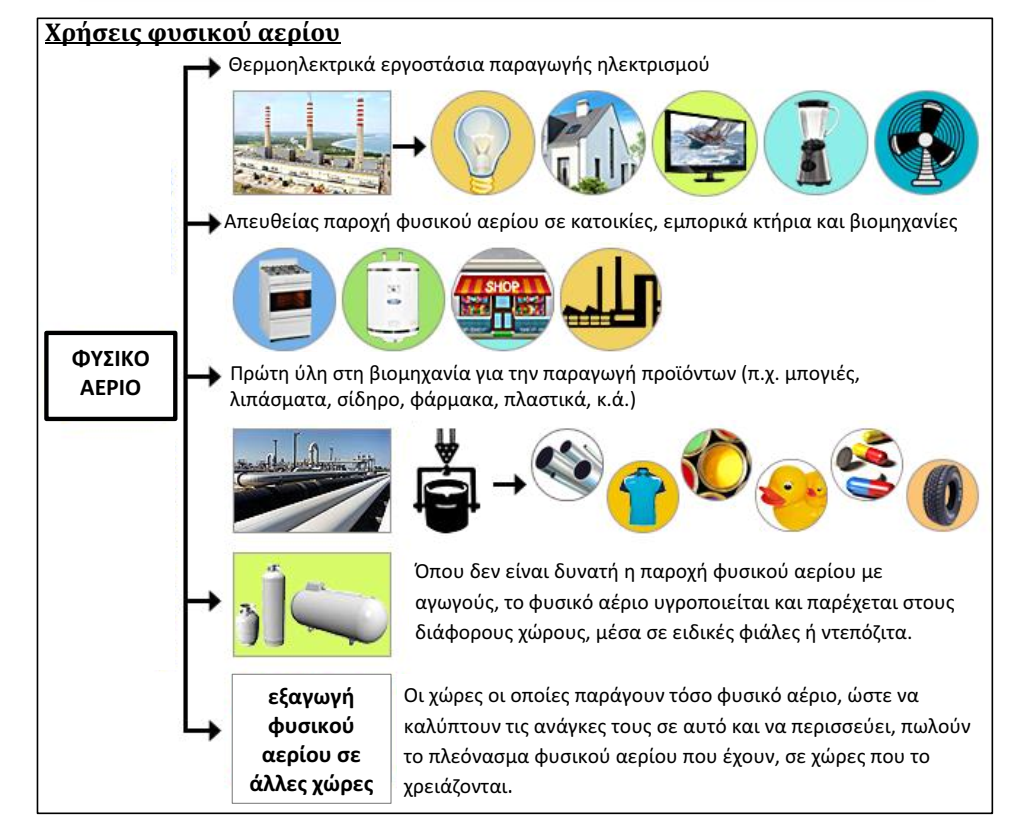 Άρα το φυσικό αέριο έχει πολλές χρήσεις για τους ανθρώπους…Στα σπίτια μας για να δουλέψουν συσκευές κτλΣτη βιομηχανία Βήμα 2: Συμπλήρωσε την πιο κάτω άσκηση στη σελίδα 24. Σας έχω βάλει κάποια παραδείγματα. Συμπληρώστε κι εσείς δικά σας…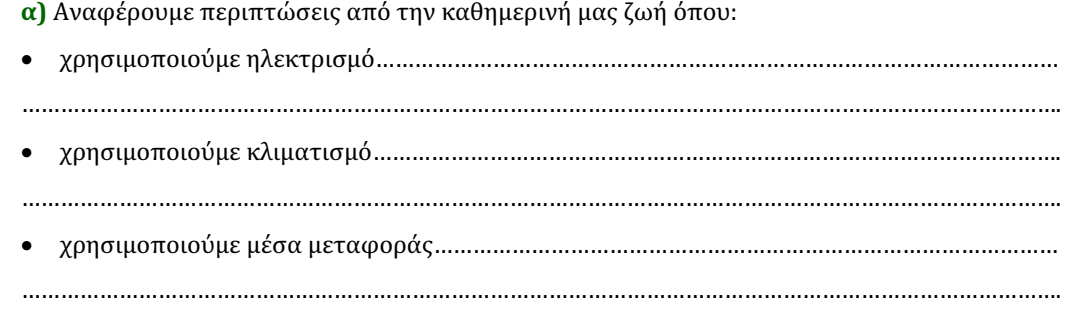 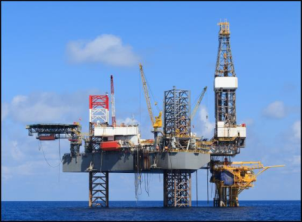 ΚΑΛΗ ΜΕΛΕΤΗ ΠΑΙΔΙΑ ΜΟΥ! ΜΗΝ ΞΕΧΝΑΤΕ ΝΑ ΓΡΑΦΕΤΕ ΟΡΘΟΓΡΑΦΗΜΕΝΑ ΚΑΙ ΤΕΛΕΙΑ ΓΡΑΜΜΑΤΑ!!